   There are  many art schools. Many children attened theseschools  but Iwant to tell you about  art school of Spirovo. The  schoolwas founded in 1971 as a musical, and had two sections: piano and folk. The first head of school was Kuznetsova, Svetlana Vasilievna.
   In 1995 in connection with the opening of the school of artistic, theatrical and choreographic offices and the increase in the number of students decree of the Head of the Administration of the school received the status of the School of arts.
The school is a institution of additional education of children, implements programs with profound studying of subjects in the field of music, choreography, painting, theatrical art.
    In 2005 the Children's school of arts received a new bilding Since the head of MOU DOD «Children's school of arts» is Timoshenko Tatyana Vladimirovna.
The team consists of eleven teachers, three of them have higher education, eight - secondary vocational training. Currently the school has the following departments and classes: the Department of additional primary musical education in the field of musical art «Folk instruments» (Bayan class, the class of guitar, accordion class, the class of domra), piano, vocal – choral choreographic art, folk art, performing arts  (art class and class of decorative art), as well as preparatory and aesthetic Department. 
    At the school there is an ensemble kantelistfolkl ensemble «Lapatochky » and ensemble  lozhkary under the leadership of Natalia Nikolaevna Violin.
 The Ensemble kantelist under the leadership of  Fomichevoy annually takes part in regional events organized by the Tver regional national-cultural autonomy of the Tver Karelians.
   Folk ensemble with of Violin N.N. also participates in district competitions annually happens at Trinity festivities in p. Vasilevo Tver region.
Students of the art Department of the class of fine art (teacher Vinogradova T.V.) regularly participate in competitions of regional and national scale.
   Choreographic ensemble «Reverence» under the leadership of Egorova T.V. is a permanent participant of not only the activities of regional and zonal, regional contests and festivals. 
   In our district there are traditional events: «health Days», contest of Patriotic song», the competition «light your star», festival of national cultures «Russia is our home!» concerts devoted to Day of 8 March, victory Day, Day of the elderly person, Day of the teacher. Students of the school participate in all these activities, besides, the children take part in the holidays secondary schools (teacher's Day, new year party, the «Magic notes» etc).
At the beginning of the 2013-2014 school year (September), MOU DOD DSHI enrolled 118 people, that is 11% coverage of children's aesthetic education (total enrolled in secondary schools of the municipality from 1 to 11 classes 1059 people).Vinogradova T.V.              Opinions   My profession is my life. I like my work with the guys. All my knowledge I give  tothe kids. I'm trying to speak not only with the art of painting, but also with works of art of famous artists. My work is not tomake  artists, and teach them the correct drawing. Children drop out of lessons of drawing only in extreme cases. I work at a school for the sake of the kids, but not for the sake of money and career growth. Time at work goes very fast ... and feelings give me strength. There are no untalented children, everyone is talented in his own way.
Fomyachova V.V.
School is my life.  I can't  livewithout smiles and eyes of children .even though when  I am tired I will continue teaching. We have many plans for the future. The creative process is in full swing.Timoshenko T.V.My work is  very interesting. I love my profession. I like  theatreclass, I believe that every child has his talent .For my pupils I try to find the most interesting exercises . I love my job and I don't care about money     Music, art, having a particularly great power of the emotional influence on a person, and that is why it can play a huge role in the upbringing of the spiritual world of children and youth. And you still have to believe that art is a great value, adorns the life of a person, the ennobling his enriching his spiritual world.Literature1.Official site of children's school of arts Spirovo2. Archives DSHI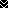 